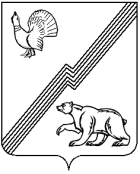 АДМИНИСТРАЦИЯ ГОРОДА ЮГОРСКАХанты-Мансийского автономного округа - ЮгрыПОСТАНОВЛЕНИЕот _16 декабря 2021 года_							 № _2400-п_О внесении изменения в постановлениеадминистрации города Югорска от 10.11.2017 № 2775 «О Порядке рассмотрения обращенийграждан, объединений граждан, в том числе юридических лиц, поступающих  главе города Югорска, первому заместителю главы города Югорска, заместителю главы города Югорска, руководителям органов и структурных подразделений администрации города Югорска»В целях реализации права граждан на обращение в администрацию города Югорска:	Внести в постановление администрации города Югорска  от 10.11.2017  № 2775 «О Порядке рассмотрения обращений граждан, объединений граждан, в том числе юридических лиц, поступающих  главе города Югорска, первому заместителю главы города Югорска, заместителю главы города Югорска, руководителям органов и структурных подразделений администрации города Югорска» (с изменениями от 26.01.2018 № 219, от 02.03.2018 № 641, от 10.07.2018 № 1936, от 15.10.2018 № 2831, от 26.04.2019 № 858, от 23.05.2019 № 1074, от 04.07.2019 № 1491, от 06.12.2019 № 2608, от 27.07.2020 № 1013, от  26.02.2021 № 209-п) следующие изменения:	1. Приложение 2 изложить в новой редакции (приложение).	2. В приложении 3:2.1. строки 5 и 9 изложить в следующей редакции:«.»3. Настоящее постановление разместить на официальном сайте органов местного самоуправления города Югорска.Глава города Югорска                                                                 А.В. БородкинПриложение к постановлениюадминистрации города Югорскаот _16 декабря 2021 года_№_2400-п_Приложение 2к постановлениюадминистрации города Югорскаот  10 ноября 2017 года_ № 2775Графикличного приёма граждан, объединений граждан, в том числе юридических лиц главой города Югорска, первыми заместителями главы города Югорска и заместителями главы города ЮгорскаЗанина Ирина Михайловна– начальник управления социальной политикиул. 40 лет Победы, 11,кабинет 317каждый вторник месяцас 15 до 17 часовНиколаева Надежда Валентиновна – исполняющий обязанности начальника отдела опеки и попечительстваул. Ленина, 41, кабинет 104понедельник, четвергс 14 до 17 часовФ.И.О., должностьМесто приема, телефон приёмнойДни приемаЧасы приемаБородкин Андрей Викторович- глава города Югорскаул. 40 лет Победы, 11, кабинет 1208 (34675) 500001 раз в месяцс 15 до 18 часовКрылов Дмитрий Александрович- первый заместитель главы города Югорскаул. 40 лет Победы, 11, кабинет 307-А8 (34675) 50006первая и третья среда месяцас 15 до 18 часовГолин Сергей Дмитриевич- первый заместитель главы города - директор департамента муниципальной собственности и градостроительстваадминистрации города Югорскаул. 40 лет Победы, 11, кабинет 306-Б  8 (34675) 50010два раза в месяцс 15 до 18 часовВалинурова Ольга Сергеевна  - исполняющий обязанности заместителя главы города - директора департамента  жилищно-коммунального и строительного комплекса администрации города Югорскаул. Механизаторов, 22, кабинет 12  8 (34675) 71158каждый вторник месяцас 15 до 17 часовДолгодворова Татьяна Ивановна- заместитель главы города Югорскаул. 40 лет Победы, 11, кабинет 307-Б  8 (34675) 50006второй и четвертый вторник месяцас 15 до 17 часов